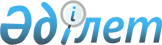 О внесении изменений в решение районного маслихата от 24 декабря 2015 года № 349 "Об утверждении правил оказания жилищной помощи малообеспеченным семьям (гражданам), проживающим в Махамбетском районе"
					
			Утративший силу
			
			
		
					Решение Махамбетского районного маслихата Атырауской области от 26 апреля 2016 года № 21. Зарегистрировано Департаментом юстиции Атырауской области 11 мая 2016 года № 3505. Утратило силу решением Махамбетского районного маслихата Атырауской области от 4 мая 2024 года № 117
      Сноска. Утратило силу решением Махамбетского районного маслихата Атырауской области от 04.05.2024 № 117 (вводится в действие по истечении десяти календарных дней после дня его первого официального опубликования).
      В соответствии со статьей 6 Закона Республики Казахстан от 23 января 2001 года " О местном государственном управлении и самоуправлении в Республике Казахстан", статьей 26 Закона Республики Казахстан от 6 апреля 2016 года "О правовых актах", районный маслихат РЕШИЛ:
      1. Внести в приложение, утвержденное решением районного маслихата от 24 декабря 2015 года № 349 "Об утверждении правил оказания жилищной помощи малообеспеченным семьям (гражданам), проживающим в Махамбетском районе" (зарегистрировано в реестре государственной регистрации нормативных правовых актов за № 3433, опубликовано 28 января 2016 года в районной газете "Жайық шұғыласы") следующие изменения:
      В правилах:
      в пункте 4 слова "Махамбетский районный отдел филиала Республиканского государственного предприятия "Центр обслуживания населения" по Атырауской области" заменить словами "отдел Махамбетского района Департамента "Центр обслуживания населения" - филиала некомерческого акционерного общества "Государственная корпорация "Правительство для граждан" по Атырауской области";
      исключить второй абзац подпункта 3) пункта 5. 
      2. Контроль за исполнением настоящего решения возложить на постоянную комиссию (Р. Турдагали) районного маслихата по вопросам соблюдения законодательства, экономики и бюджета, финансов.
      3. Настоящее решение вступает в силу со дня государственной регистрации в органах юстиции, вводится в действие по истечении десяти календарных дней после дня его первого официального опубликования.
					© 2012. РГП на ПХВ «Институт законодательства и правовой информации Республики Казахстан» Министерства юстиции Республики Казахстан
				
      Председатель внеочередной2-сессии районного маслихата

А. Кабенов

      Секретарь районного маслихата

М. Мырзашев
